Ultra-low density genotype panels for breed assignment of Angus and Hereford cattle M.M Judge, M.M. Kelleher, J.F. Kearney, R. D. Sleator, D.P. BerrySupplementary MaterialSupplementary Table S1 Number of SNPs chosen per autosome (BTA) for each of the ultra-low density i.e. 100, 200, 300, 400, 500, 600, 700, 800, 900 and 1 000 SNP genotype panelsSupplementary Table S2 Correlations of the predicted breed proportion in the Angus (n=5 470; below diagonal) and Hereford (n=5 187; above diagonal) populations among the different density genotype panels including the gold-standard (gold) panel. Single nucleotide polymorphisms were selected using the Global Index statisticSupplementary Table S3 The number of common single nucleotide polymorphsims (selected using the Global Index selection method) between each genotype panel density in the Angus population (n=5 470; below diagonal), the Hereford population (n=5 187; above diagonal) as well as between the Angus and Hereford populations for the same density (on the diagonal)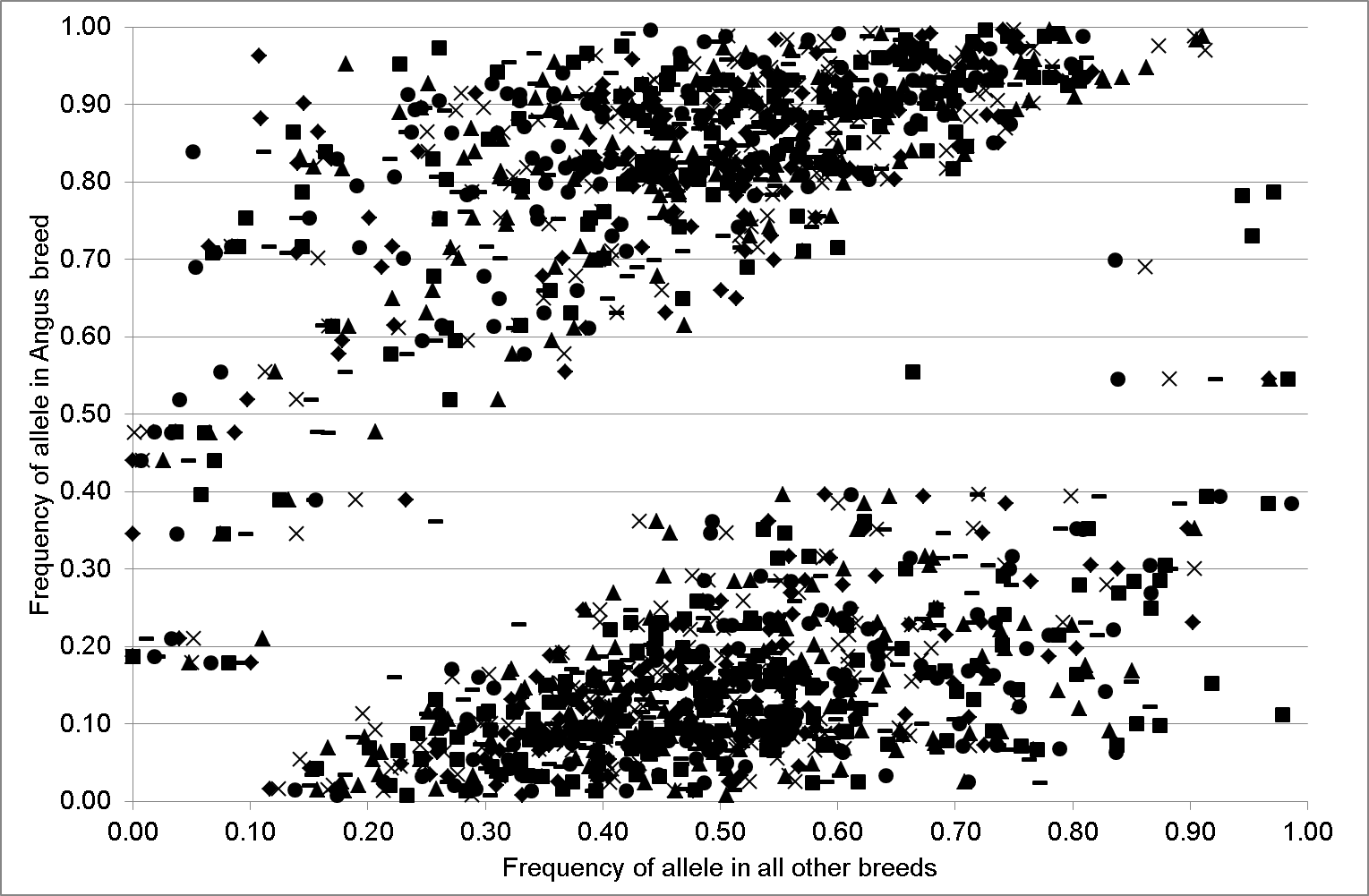 Supplementary Figure S1 Allele frequencies for each of the 300 SNPs selected using in Pairwise Fst method in Angus population versus the Hereford (♦), Holstein (▪), Belgian Blue (▲), Limousin (×), Simmental (–) and Charolais (•) populations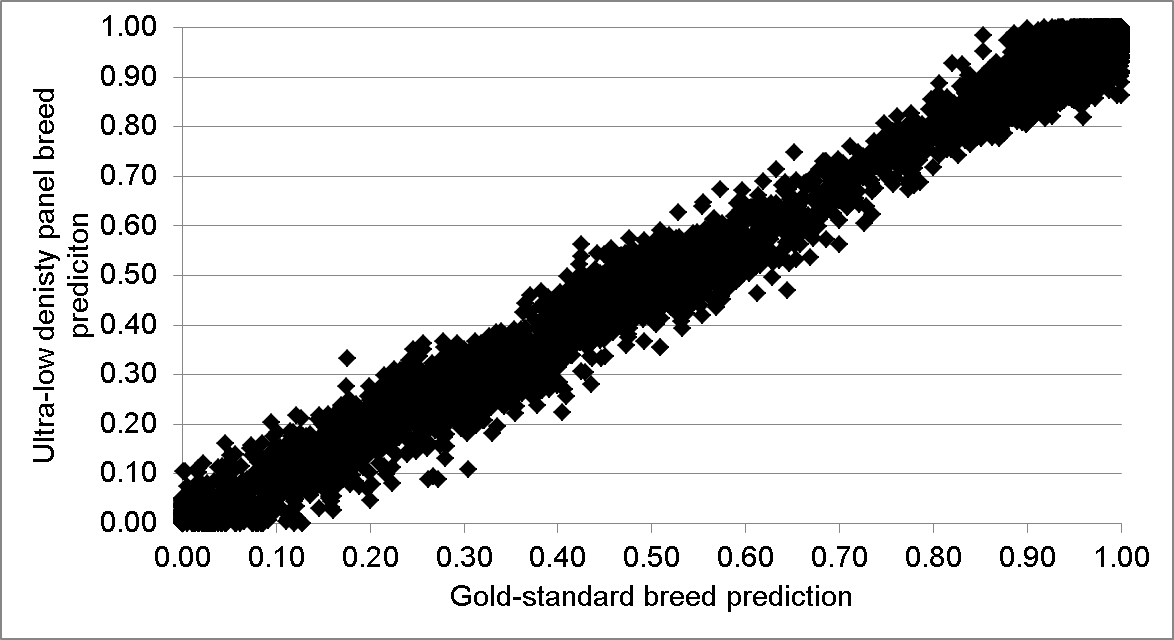 Supplementary Figure S2 The Angus breed proportion of all Angus animals (n=5 740) using the gold-standard genotype panel (x-axis) and the 300 single nucleotide polymorphism genotype panel (y-axis) (SNPs selected using the Global Index method)
Single nucleotide polymorphism densitySingle nucleotide polymorphism densitySingle nucleotide polymorphism densitySingle nucleotide polymorphism densitySingle nucleotide polymorphism densitySingle nucleotide polymorphism densitySingle nucleotide polymorphism densitySingle nucleotide polymorphism densitySingle nucleotide polymorphism densitySingle nucleotide polymorphism densityBTA1002003004005006007008009001 00016121824303642485461251015202530354045503510152026313641465145101419242934384348548121621252933374164913172226303439437591418232732364145851015192429343944499481216202428323640104913172226303439431149131722263035394412369131619222528321347111418222529323614371013172023273034153710141721242831351636101316192226293217371013172023263033183681114171922252819369111417202326292036912151922252831213581114161922242622358101315182023252324691113151719222434810111518202325252469101214161820262479111315182021272458911131416182824689111315171929246991115171819Panel Density1002003004005006007008009001,000Gold1000.9950.9930.9920.9920.9910.9910.9910.9910.9910.9892000.9930.9970.9970.9960.9960.9960.9960.9960.9950.9943000.9910.9960.9980.9980.9980.9980.9980.9970.9970.9954000.9900.9960.9970.9990.9980.9980.9980.9990.9980.9965000.9890.9950.9970.9980.9990.9990.9990.9990.9990.9976000.9890.9950.9970.9980.9980.9990.9990.9990.9990.9977000.9880.9940.9970.9980.9980.9990.9990.9990.9990.9988000.9880.9940.9970.9980.9980.9990.9990.9990.9990.9989000.9880.9940.9970.9970.9980.9980.9990.9990.9990.9981 0000.9880.9940.9960.9970.9980.9980.9990.9990.9990.998Gold0.9830.9900.9930.9940.9950.9950.9960.9960.9960.997Panel DensityPanel DensityPanel DensityPanel DensityPanel DensityPanel DensityPanel DensityPanel DensityPanel DensityPanel DensityPanel Density1002003004005006007008009001 0001002100999698989999999920099218319019119219619619719630099177425727428928228929428940098188255123473543623853813805009818826133718418429450455480600981932933604102449151754355070098192274369436484335635926098009919728438845651458839644677900100197398374455529590636507301 00010019729038247853060367972363